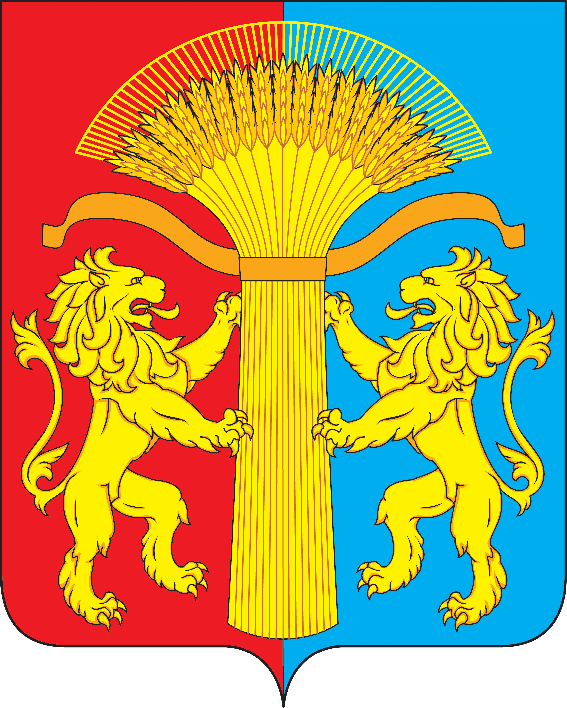 АДМИНИСТРАЦИЯ   КАНСКОГО РАЙОНАКРАСНОЯРСКОГО КРАЯПОСТАНОВЛЕНИЕ27.12.2021		                           г.  Канск				      № 707-пгОб утверждении перечня главных администраторов источников финансирования дефицита районного бюджетаВ соответствии с пунктом 4 статьи 160.2 Бюджетного кодекса Российской Федерации, постановлением Правительства Российской Федерации от 16.09.2021 № 1568 «Об утверждении общих требований к закреплению за органами государственной власти (государственными органами) субъекта Российской Федерации, органами управления территориальными фондами обязательного медицинского страхования, органами местного самоуправления, органами местной администрации полномочий главного администратора источников финансирования дефицита бюджета субъекта Российской Федерации, бюджета территориального фонда обязательного медицинского страхования, местного бюджета», руководствуясь статьями 38, 40 Устава Канского района, ПОСТАНОВЛЯЮ:Утвердить перечень главных администраторов источников финансирования дефицита районного бюджета согласно приложению.Установить, что в случаях изменения состава и (или) функций главных администраторов источников финансирования дефицита районного бюджета, а также изменения принципов назначения и присвоения структуры кодов классификации источников финансирования дефицита районного бюджета до внесения соответствующих изменений в перечень главных администраторов источников финансирования дефицита районного бюджета закрепление группы, подгруппы, статьи и вида источника финансирования дефицита районного бюджета за главными администраторами источников финансирования дефицита районного бюджета, являющимися органами местного самоуправления Канского района, осуществляется приказами Финуправления Канского района.Контроль за выполнением настоящего постановления возложить 
на заместителя Главы Канского района по финансово-экономическим вопросам – руководителя Финуправления Канского района М.В. Черепову.Постановление вступает в силу в день, следующий за днем 
его официального опубликования, и применяется к правоотношениям, возникающим при составлении и исполнении районного бюджета, 
начиная с бюджета на 2022 год и плановый период 2023–2024 годов.Глава Канского района                                                                    А.А. Заруцкий Приложениек постановлению администрации Канского районаот 27.12.2021 № ___-пгПеречень главных администраторов источников финансирования дефицита районного бюджета№Код главного администратора источников финансирования дефицита бюджетаКод группы, подгруппы, статьи 
и вида источника финансирования дефицита бюджета Наименование кода группы, подгруппы, статьи и вида источника финансирования дефицита бюджета12341851Муниципальное казённое учреждение "Финансовое управление администрации Канского района"Муниципальное казённое учреждение "Финансовое управление администрации Канского района"2851 01 02 00 00 05 0000 710Получение кредитов от кредитных организаций бюджетами муниципальных районов в валюте Российской Федерации 3851 01 02 00 00 05 0000 810Погашение бюджетами муниципальных районов кредитов от кредитных организаций в валюте Российской Федерации485101 03 01 00 05 0000 710Получение кредитов от других бюджетов бюджетной системы Российской Федерации бюджетами муниципальных районов в валюте Российской Федерации 585101 03 01 00 05 0000 810Погашение бюджетами муниципальных районов кредитов от других бюджетов бюджетной системы Российской Федерации в валюте Российской Федерации685101 05 02 01 05 0000 510Увеличение прочих остатков денежных средств бюджетов муниципальных районов785101 05 02 01 05 0000 610Уменьшение прочих остатков денежных средств бюджетов муниципальных районов885101 06 04 00 05 0000 810Исполнение муниципальных гарантий муниципальных районов в валюте Российской Федерации в случае, если исполнение гарантом муниципальных гарантий ведет к возникновению права регрессного требования гаранта к принципалу либо обусловлено уступкой гаранту прав требования бенефициара к принципалу985101 06 05 02 05 0000 540Предоставление  бюджетных  кредитов другим бюджетам бюджетной   системы Российской Федерации из бюджетов муниципальных  районов в валюте Российской Федерации1085101 06 05 02 05 0000 640Возврат бюджетных кредитов, предоставленных другим бюджетам бюджетной системы Российской Федерации из бюджетов муниципальных районов в валюте Российской Федерации